PAYING ATTENTION TO GOD....a way of listeningApplication for year beginning 24 September, 2022.  To be returned to James McClure, Operations Administrator, Edgehill House, 9 Lennoxvale, Belfast, Co. Antrim, BT9 5BY by 5pm Monday 8 August, 2022NAMENAMEADDRESSADDRESS
Landline                                                    Mobile
Landline                                                    MobileE-MAILE-MAIL
Tell us what you are looking for a this time of your life Why do you want to join us on this journey?We’ll talk all of this through in detail with you in the conversation. Please give us enough to give us an idea of what you are looking for before we meet. 
Tell us what you are looking for a this time of your life Why do you want to join us on this journey?We’ll talk all of this through in detail with you in the conversation. Please give us enough to give us an idea of what you are looking for before we meet. SIGNED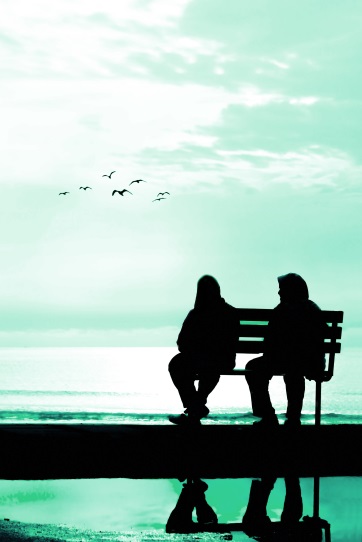 
DATE